UNIWERSYTET KAZIMIERZA WIELKIEGO 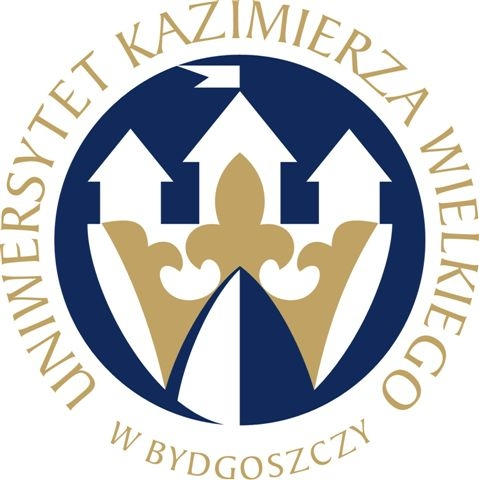                                   W BYDGOSZCZYul. Chodkiewicza 30, 85 – 064 Bydgoszcz, tel. 052 341 91 00 fax. 052 360 82 06NIP 5542647568 REGON 340057695www.ukw.edu.plUKW/DZP-281-D-5/2018					         Bydgoszcz, dn. 09.02. 2018 r.dot. postępowania prowadzonego w trybie przetargu nieograniczonego na: Dostawę serwerów na potrzeby UKW w BydgoszczyODPOWIEDZI NA PYTANIA           Działając na podstawie art. 38 ust. 1 ustawy Prawo zamówień publicznych (Dz. U. z 2017 r. poz. 1579) Zamawiający przekazuje treść zapytań wraz z udzielonymi odpowiedziami w postępowaniu o udzielenie zamówienia publicznego na: Dostawę serwerów na potrzeby UKW w Bydgoszczy”:Pytanie 1Dotyczy specyfikacji technicznej „Gniazda PCI - Min. Cztery sloty PCIe Gen 3 w tym dwa sloty PCIe Gen 3 o prędkości min. x8.”. Większość serwerów na rynku wyposażona z 1 procesorem obsługuje 3 sloty PCIe. W przypadku chęci rozszerzenia o kolejne sloty PCI-e (1 lub 2 lub 3) wymagane jest dołożenie kolejnego procesora?Czy Zamawiający dopuszcza tylko trzy sloty PCIe?Odp. Zamawiający podtrzymuje zapisy specyfikacji. Zamawiający dopuszcza rozwiązania równoważne do wskazanych w specyfikacji.Pytanie 2. Prośba o przesunięcie terminu składania ofert o 2-3 dni. W wyniku zmiany treści specyfikacji istotnych warunków zamówienia nieprowadzącej do zmiany treści ogłoszenia o zamówieniu jest niezbędny dodatkowy czas na wprowadzenie zmian w ofertach. Odp. Zamawiający przedłuży termin składania i otwarcia ofert na dzień 14.02.2018r.Pytanie 3Zamawiający wymaga, aby oferowany serwer znajdował się na liście Windows Server Catalog i posiadał status „Certified for Windows” dla systemów Windows Server 2008, Windows Server 2008 R2, Microsoft Windows 2012, Microsoft Windows 2012 R2, Windows Server 2016. W zawiązku z kończącym się wsparciem producenta Microsoft dla systemów Windows Server 2008, Windows Server 2008 R2 serwery wyposażone w wymagany przez Zamawiającego procesor najnowszej generacji z serii „Skylake-SP” produkowany od 3 kwartału 2017 roku nie posiadają statusu „Certified For Windows” dla systemów Windows Server 2008, Windows 2008 R2. W zawiązku z tym czy Zamawiający dopuści serwer posiadający status „Certified for Windows” tylko dla systemów Microsoft Windows 2012 R2, Windows Server 2016? Odp. Zamawiający wykreśli ze specyfikacji Systemy Windows Server 2008, Windows Server 2008 R2 i Microsoft Windows 2012. MODYFIKACJA TREŚCI SIWZ           Działając na podstawie art. 38 ust. 4 ustawy Prawo zamówień publicznych (Dz. U. z 2017 r. poz. 1579) Zamawiający dokonuje modyfikacji formularza cenowego zgodnie z udzielonymi odpowiedziami na pytania.Zmodyfikowana SIWZ stanowi załącznik do niniejszego pisma.Jednocześnie działając na podstawie art. 38 ust. 4 w związku z art. 12a ustawy Prawo zamówień publicznych (Dz. U. z 2017 r. poz. 1579) Zamawiający dokonuje modyfikacji SIWZ w zakresie przesunięcia  terminu  składania i otwarcia ofert na dzień 14.02.2018r.  W związku z powyższą modyfikacją zmianie ulegają następujące punkty SIWZ:9. 	WYMAGANE DOKUMENTY I OŚWIADCZENIA DOTYCZĄCE PRZEDMIOTU ZAMÓWIENIAW celu potwierdzenia, że oferowane dostawy odpowiadają wymaganiom określonym przez Zamawiającego należy załączyć do oferty następujące oświadczenia i dokumenty:9.1.1.	Certyfikat lub inny dokument potwierdzający, że zaoferowane serwery są zgodne z normą ISO – 9001:2008; 9.1.2.	Deklarację zgodności CE;9.1.3.	Oświadczenie Wykonawcy, że zaoferowane serwery znajdują się na liście Windows Server Catalog i posiadają status „Certified for Windows” dla systemów Microsoft Windows 2012 R2, Windows Server 2016” wraz ze wskazaniem linku do strony Windows Server Catalog.10.17 Ofertę wraz z oświadczeniami i dokumentami należy umieścić w zamkniętym opakowaniu, uniemożliwiającym odczytanie jego zawartości bez uszkodzenia tego opakowania. Opakowanie powinno być oznaczone nazwą (firmą) i adresem Wykonawcy, zaadresowane następująco:Uniwersytet Kazimierza Wielkiego w BydgoszczyAdres: 85-064 Bydgoszcz,ul. Chodkiewicza 30NAZWA I ADRES WYKONAWCYoraz opisane:Numer sprawy: UKW/DZP-281-D-5/2018Nie otwierać przed dniem 14.02.2018 r., godz. 11:00Oferty powinny być złożone za pośrednictwem operatora pocztowego, kuriera lub doręczone osobiście w siedzibie Zamawiającego:Uniwersytet Kazimierza Wielkiego w BydgoszczyAdres: 85-064 Bydgoszcz,ul. Chodkiewicza 30Kancelaria Główna, pokój 108, blok „C” w terminie do dnia 14.02.2018 r. do godziny 10:00Otwarcie ofert nastąpi w siedzibie Zamawiającego:Uniwersytet Kazimierza Wielkiego w BydgoszczyAdres: 85-064 Bydgoszcz,ul. Chodkiewicza 30pokój 61,blok „B”, w dniu 14.02.2018 r. o godzinie 11:00Kanclerz UKWmgr Renata MalakZałącznik nr 2Formularz cenowy (Opis przedmiotu zamówienia)*Zamawiający dopuszcza rozwiązania równoważne do wskazanych w specyfikacji........................................................................Podpis Wykonawcy/Pełnomocnika„Dostawa serwerów na potrzeby UKW w Bydgoszczy”„Dostawa serwerów na potrzeby UKW w Bydgoszczy”ParametrCharakterystyka (wymagania minimalne)*Parametry oferowane (proszę wypełnić dokładnie niniejszy opis oraz podać producenta oraz typ/model oferowanego urządzenia wraz z nazwą, typem/modelem poszczególnych podzespołów składowych np. procesora, zasilaczy, wentylatora itp.)Parametry oferowane (proszę wypełnić dokładnie niniejszy opis oraz podać producenta oraz typ/model oferowanego urządzenia wraz z nazwą, typem/modelem poszczególnych podzespołów składowych np. procesora, zasilaczy, wentylatora itp.)Liczba szt.Cena jednostkowa nettoWartośćnetto%VATWartość brutto2Producentnależy wskazać ->Typ/Modelnależy wskazać ->ObudowaObudowa Rack o wysokości maksymalnej 2U z możliwością instalacji  8 dysków 3.5" wraz z kompletem wysuwanych szyn umożliwiających montaż w szafie rack i wysuwanie serwera do celów serwisowych bez konieczności odłączania okablowania.Płyta głównaPłyta główna z możliwością zainstalowania minimum dwóch procesorów. ChipsetDedykowany przez producenta procesora do pracy w serwerach dwuprocesorowychProcesorZainstalowany procesor ośmio-rdzeniowy najnowszej generacji klasy x86 dedykowany do pracy z zaoferowanym serwerem minimum 2.1GHz, osiągający wynik minimum 11450 pkt. na stronie https://www.cpubenchmark.net/RAM32GB DDR4 RDIMM 2666MT/s, na płycie głównej powinno znajdować się minimum 16 slotów przeznaczonych do instalacji pamięci. Płyta główna powinna obsługiwać do 512GB pamięci RAM.Zabezpieczenia pamięci RAMMemory Rank Sparing, Memory Mirror, Lockstep lub inne zabezpieczenia pamięci RAM, które są równoważne.Gniazda PCIMin. Cztery sloty PCIe Gen 3 w tym dwa sloty PCIe Gen 3 o prędkości min. x8.Interfejsy siecioweSerwer musi posiadać minimum 4 porty typu Gigabit Ethernet Base-T, w tym co najmniej 2 porty wbudowane.Dyski twardeMożliwość instalacji dysków SATA, SAS, SSD.Zainstalowane:2 dyski twarde SAS 12Gb/s SSD o pojemności min. 240GB każdy2 dyski twarde SATA 6Gb/s o pojemności min. 8TB każdyMożliwość instalacji wewnętrznego modułu dedykowanego dla hypervisora wirtualizacyjnego, możliwość wyposażonenia w 2 jednakowe nośniki typu flash o pojemności minimum 32GB z możliwością konfiguracji zabezpieczenia RAID 1 z poziomu BIOS serwera, rozwiązanie nie może powodować zmniejszenia ilości wnęk na dyski twarde. Zamawiający dopuszcza rozwiązanie równoważne bez nośników typu Flash  32GB, nie zajmujące wymaganych 8 slotów na dyski, oparte np. na dyskach M.2 lub SAS lub SSD.Kontroler RAIDSprzętowy kontroler dyskowy , możliwe konfiguracje poziomów RAID: 0, 1, 5, 10, 50.Wbudowane portymin. 2 porty USB 2.0 oraz 3 porty USB 3.0 (w tym jeden wewnętrzny), 2 porty VGA (1 na przednim panelu obudowy, drugi na tylnym). Zamawiający dopuszcza rozwiązanie w postaci 1xVGA i 1x Display Port, pod warunkiem, że wraz z serwerami zostaną dostarczone adaptery Display Port -> VGA.VideoZintegrowana karta graficzna umożliwiająca wyświetlenie rozdzielczości min. 1280x1024WentylatoryRedundantneZasilaczeRedundantne, Hot-Plug  o mocy minimalnej 750W.DiagnostykaPanel LCD umieszczony na froncie obudowy, umożliwiający wyświetlenie informacji o stanie  technicznym serwera. Zamawiający dopuszcza rozwiązanie równoważne w formie panelu LED pozwalającego na informowanie o zdarzeniach dotyczących stanu technicznego serwera.Karta ZarządzaniaNiezależna od zainstalowanego na serwerze systemu operacyjnego posiadająca dedykowany port RJ-45 Gigabit Ethernet umożliwiająca:zdalny dostęp do graficznego interfejsu Web karty zarządzającejzdalne monitorowanie i informowanie o statusie serwera (m.in. prędkości obrotowej wentylatorów, konfiguracji serwera)szyfrowane połączenie (SSLv3) oraz autentykacje i autoryzację użytkownikamożliwość podmontowania zdalnych wirtualnych napędówwirtualną konsolę z dostępem do myszy, klawiaturywsparcie dla IPv6wsparcie dla SNMP; IPMI2.0, VLAN tagging, Telnet, SSHmożliwość zdalnego monitorowania w czasie rzeczywistym poboru prądu przez serwermożliwość zdalnego ustawienia limitu poboru prądu przez konkretny serwerintegracja z Active Directorymożliwość obsługi przez dwóch administratorów jednocześniewsparcie dla dynamic DNSwysyłanie do administratora maila z powiadomieniem o awarii lub zmianie konfiguracji sprzętowejmożliwość podłączenia lokalnego poprzez złącze RS-232.możliwość zablokowania konfiguracji oraz odnowienia oprogramowania  karty zarządzającej poprzez jednego z administratorów. Podczas trwania blokady musi być ona wyświetlana dla wszystkich administratorów którzy obecnie korzystają z karty.Dodatkowe oprogramowanie umożliwiające zarządzanie poprzez sieć, spełniające minimalne wymagania:Wsparcie dla serwerów, urządzeń sieciowych oraz pamięci masowychMożliwość zarządzania dostarczonymi serwerami bez udziału dedykowanego agentaWsparcie dla protokołów– WMI, SNMP, IPMI, , Linux SSHSzczegółowy opis wykrytych systemów oraz ich komponentówMożliwość eksportu raportu do CSV, HTML, XLSGrupowanie urządzeń w oparciu o kryteria użytkownikaMożliwość uruchamiania narzędzi zarządzających w poszczególnych urządzeniachSzybki podgląd stanu środowiskaPodsumowanie stanu dla każdego urządzeniaSzczegółowy status urządzenia/elementu/komponentuGenerowanie alertów przy zmianie stanu urządzeniaFiltry raportów umożliwiające podgląd najważniejszych zdarzeńMożliwość przejęcia zdalnego pulpituMożliwość definiowania ról administratorówMożliwość zdalnej aktualizacji sterowników i oprogramowania wewnętrznego serwerówAktualizacja oparta o wybranie źródła bibliotek (lokalna, on-line producenta oferowanego rozwiązania)Możliwość instalacji sterowników i oprogramowania wewnętrznego bez potrzeby instalacji agentaModuł raportujący pozwalający na wygenerowanie następujących informacji: nr seryjne sprzętu, konfiguracja poszczególnych urządzeń, wersje oprogramowania wewnętrznego, obsadzenie slotów PCI i gniazd pamięci, aktualne informacje o stanie gwarancji, adresy IP kart sieciowychCertyfikatySerwer musi być wyprodukowany zgodnie z normą  ISO-9001:2008. 
Serwer musi posiadać deklaracja CE.
Oferowany serwer musi znajdować się na liście Windows Server Catalog i posiadać status „Certified for Windows” dla systemów Microsoft Windows 2012 R2, Windows Server 2016.Wspierane systemy operacyjneLinux (Debian 8, Debian 9, Ubuntu Server 16.04.3 LTS, CentOS 7), VMware ESXi (6.0 – wszystkie wersje, 6.5 – wszystkie wersje), Microsoft Windows 2012 R2, Windows Server 2016.Warunki gwarancjiTrzy lata gwarancji realizowanej w miejscu instalacji sprzętu, z czasem reakcji do następnego dnia roboczego od przyjęcia zgłoszenia,  możliwość zgłaszania awarii w trybie 365x7x24 poprzez ogólnopolską linię telefoniczną producenta. Możliwość rozszerzenia gwarancji przez producenta do siedmiu lat.Dokumentacja użytkownikaZamawiający wymaga dokumentacji w języku polskim lub angielskim.Możliwość telefonicznego sprawdzenia konfiguracji sprzętowej serwera oraz warunków gwarancji po podaniu numeru seryjnego bezpośrednio u producenta lub jego przedstawiciela.Dodatkowe informacjeOferowane serwery są fabrycznie nowe, są objęte gwarancją producenta i pochodzą z autoryzowanego kanału dystrybucyjnego.